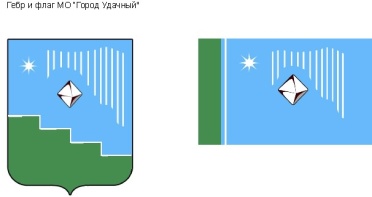 Российская Федерация (Россия)Республика Саха (Якутия)Муниципальное образование «Город Удачный»Городской Совет депутатовIV созывПРЕЗИДИУМРЕШЕНИЕ16 июля 2020 года                                                                   	   	                           № 5-3О поощрении благодарственным письмом городского Совета депутатов МО «Город Удачный»В соответствии с Положением о наградах и поощрениях муниципального образования «Город Удачный» Мирнинского района Республики Саха (Якутия), на основании протокола №5 комиссии по наградам и поощрениям МО «Город Удачный» от 15 июля 2020 года Президиум городского Совета депутатов решил:За добросовестный и ответственный труд, высокое профессиональное мастерство и в связи с празднованием Дня города поощрить благодарственным письмом городского Совета депутатов МО «Город Удачный»:- Газизуллину Файрузу Зиннуровну, воспитателя детского сада № 46 «Сказка» филиала АН ДОО «Алмазик»;- Каленика Сергея Степановича, слесаря-ремонтника Удачнинского ремонтно-специализированного цеха Удачнинского горно-обогатительного комбината акционерной компании «АЛРОСА» (ПАО);- Шимолина Сергея Юрьевича, слесаря аварийно-восстановительных работ подземного рудника «Удачный» имени Ф.Б. Андреева Удачнинского горно-обогатительного комбината акционерной компании «АЛРОСА» (ПАО).Опубликовать настоящее решение в средствах массовой информации.Настоящее решение вступает в силу со дня его принятия.Контроль исполнения настоящего решения возложить на председателя городского Совета депутатов В.В. Файзулина.Председательгородского Совета депутатов 			                                  В.В. Файзулин